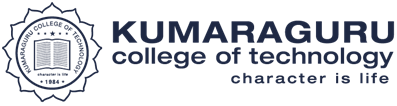 CRITERIA VIKey Indicator - 6.1 Institutional Vision and Leadership6.1.1- The governance of the institution is reflective of an effective leadership in tune with the vision and mission of the InstitutionVISION, MISSION AND STATUTORY AND NON-STATUTORY COMMITTEESS. NOFILE NAME PROOF LINKVision & mission statementhttps://www.kct.ac.in/about/  Statutory Committeeshttps://www.kct.ac.in/statutory-committees/Non-Statutory Committeeshttps://www.kct.ac.in/non-statutory-committees/